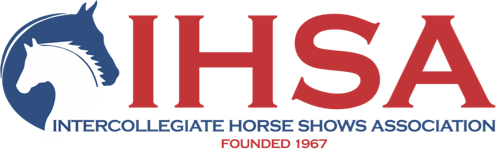 Intercollegiate Horse Show AssociationHall of Fame Nomination FormIHSA encourages the nomination of exceptional individuals, horses and teams for induction into the IHSA Hall of Fame.Anyone may nominate candidates for the Hall of Fame, but self-nominations are not accepted.Criteria for selection including outstanding competitive achievement, other honors or exceptional contributions to the IHSA, and/or success in the Equine profession or community.To nominate a candidate, please fill out the form below and email to Jennifer.Smith@goucher.edu.  The deadline for nominations is August 15, 2021.  Recipients will be chosen by a panel, and notified by October 15, 2021. Name of Nominee:Years of IHSA impact:Category of Nomination:Nominee's Current Residence:Nominee's Supporting Information: Person Submitting Nomination:Nominator's Email:Nominator's Phone: